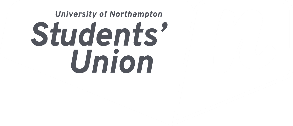 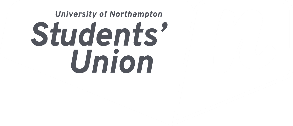 Green Impact Report November 2018 AU                                                      Ryan Bradshaw SummaryThe Students’ Union is very keen to work on being a Green Campus.  The Students’ Union have registered to be a part of the Green impact campaign. The VPUD decided on changing the approach towards green impact due to the workload and wanting to achieve excellent. Green Impact Project will have its own committee chaired and members of Students’ Union staff and VPUD, this will allow for greater opportunities for Green Impact and have the student voice as an integral part of the committee ensuring it is student lead. VPUD will work alongside the committee working with the criteria set to monitor the process and ensure that the Students’ Union achieve greatness. What is next:  Committee will meet in January 2019 to go through the criteria of what we are already doing, and what we need to do to achieve excellent. The committee is keen to not treat this project as ‘tick box’ exercise but to maintain the standard and improve being a Green Students’ Union. 